Welcome to Africa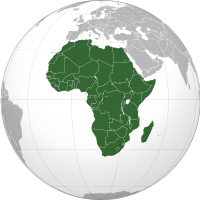 MappingYour job is to…Locate the following geographic features:Mediterranean SeaRed SeaAtlantic OceanIndian OceansCape of Good HopeMadagascarNile RiverNiger RiverCongo RiverAtlas MountainsMt. KilimanjaroLocate the following kingdoms, empires, or cities: Nubia  Great Zimbabwe  Aksum  Ghana  Mali  Songhai Be sure that your map has all of the TALDOGS represented in it.Title (already done for you)AuthorLegend or KeyDate (list date published and dates map represents)Orientation or CompassGrid (use actual lines of latitude and longitude)ScaleMaterials to use include…World Studies textbook pages 4, 17, & 35 (Africa, Asia, & Australia)Colored pencils (NO markers or highlighters)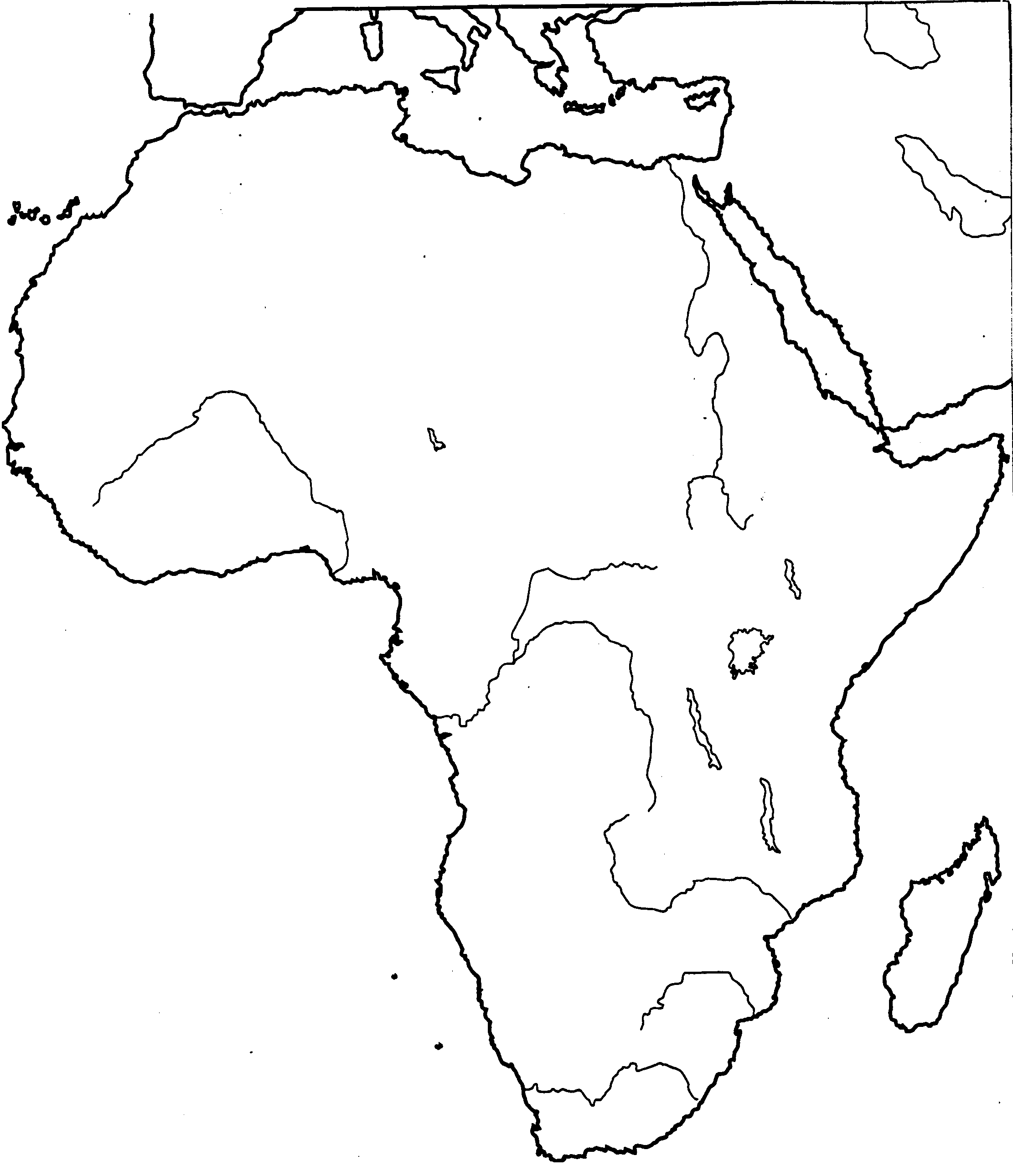 